Письмо №901 от 25 сентября 2020 годаО запуске онлайн-сервиса по предоставлению грантов по КПК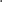 Руководителям ООВ соответствии с письмом Министерства образования и науки Республики Дагестан №06-8332/06-18/20 от 25.09.2020г. МКУ «Управление образования» сообщает, что с 1 сентября 2020 г. на ресурсе http://ПорталПросвещения.РФ запущен онлайн-сервис по предоставлению педагогическим работникам государственных и муниципальных общеобразовательных организаций (школ, гимназий, лицеев), работникам государственных и муниципальных организаций дошкольного и дополнительного образования целевых грантов для прохождения курсов повышения квалификации по темам, связанным с соблюдением, обеспечением и контролем правил гигиены, использованием современных систем цифровых технологий в образовании, включая дистанционные технологии обучения, цифровой трансформации образования в целом. 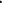 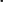 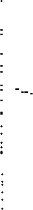 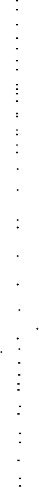 По итогам успешного прохождения курсов повышения квалификации выдается удостоверение государственного образца, которое будет учитываться при аттестации педагогических работников.Просим довести данную информацию до сведения заинтересованных лиц.Начальник МКУ «УО»:                                                        Х.ИсаеваИсп.Магомедова У.К.Тел.: 8 (903) 482-57-46